Programmations en écriture CP/CE1. 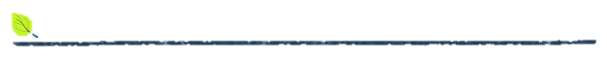 Compétences du BO spécial n° 11 du 26 novembre 2015 : 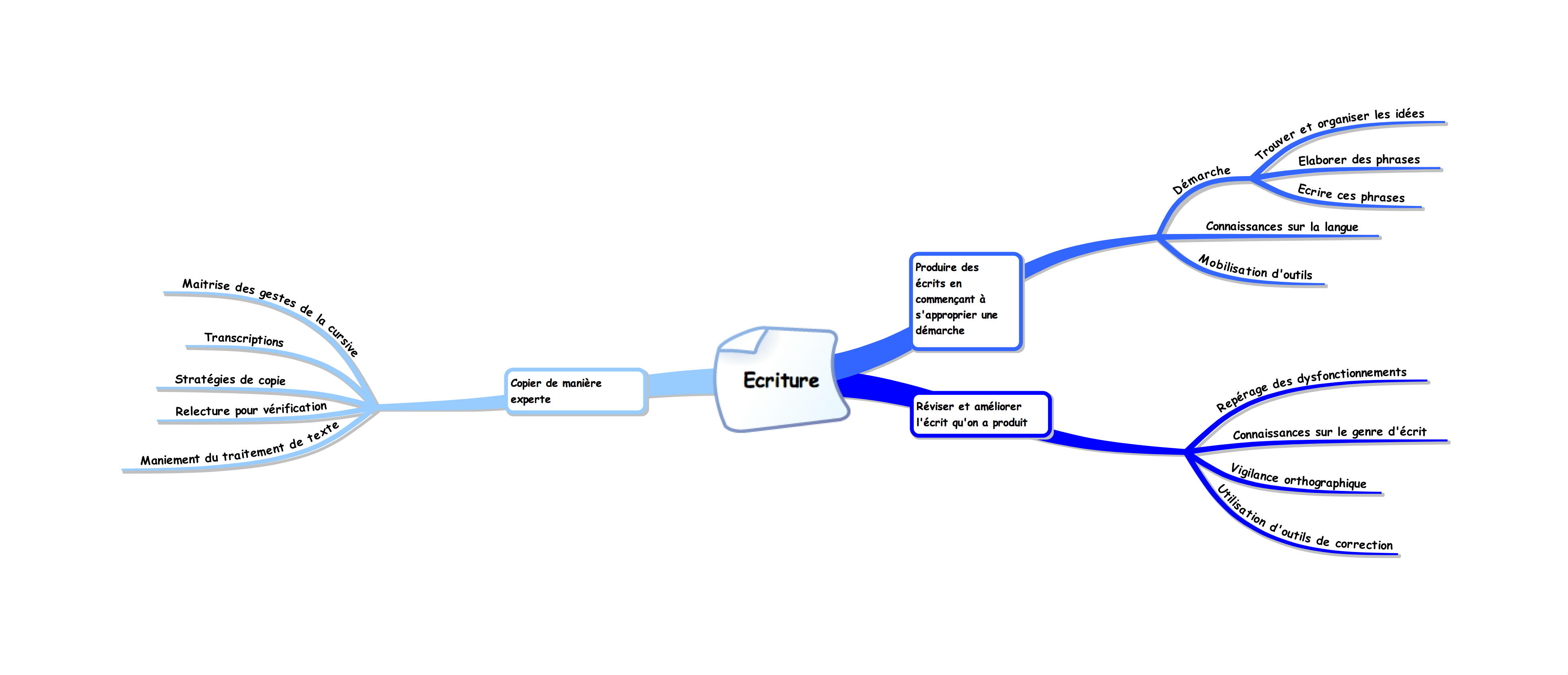 Attendus de fin de cycle (BO spécial n° 11 du 26 novembre 2015) : »  Copier ou transcrire, dans une écriture lisible, un texte d’une dizaine de lignes en respectant la ponctuation, l’orthographe et en soignant la présentation.  »  Rédiger un texte d’environ une demi-page, cohérent, organisé, ponctué, pertinent par rapport à la visée et au destinataire.  »  Améliorer une production, notamment l’orthographe, en tenant compte d’indications.  Écriture CPÉcriture CPÉcriture CPÉcriture CPCopier de manière experteProduire des écrits en commencant a s’approprier une démarcheRéviser et améliorer son textePériode 1- Revoir les formes de base de l’écriture cursive et de la tenue du crayon.- Apprendre à se situer dans les lignes Sieyès d’un cahier.- Apprendre à tracer et à transcrire les lettres e, l, u, i, t, c, o, a .- Apprendre à former des phrases correctes et compètes, à l’oral puis en dictée à l’adulte. - Répondre à une question, à l’oral puis en dictée à l’adulte ou en écriture approchée. - Construire des premières phrases en comprenant la nécessité du sens des écrits, en lien avec la lecture (utilisation d’étiquettes-mots). - Relire un texte écrit collectivement pour vérifier qu’il ait du sens, et qu’il soit complet. - Présentation de sa phrase au groupe pour relecture et amélioration. Période 2- Apprendre à tracer et à transcrire les lettres  d, m, n, p, q, r, s, v.- Écriture de phrases à partir d’un modèle.- Lier l’écriture de plusieurs lettres pour arriver à les écrire avec fluidité. - Commencer à transcrire des mots puis des phrases données en script. - Participer à une production collective en produisant une phrase à partir d’un modèle. - Travail plus systématique d’encodage pour améliorer son écriture en s’aidant d’outils comme le tableau de sons.  - Savoir formuler une phrase dans sa tête avant de l’écrire. - Relecture à voix haute de sa production. - Travail sur la phrase et sa cohérence sémantique. Période 3- Apprendre à tracer et à transcrire les lettres g, j, y, h, k, b.- Lier l’écriture des lettres d’un digramme - Copier des mots par groupes de lettres. - Utiliser un traitement de texte pour publier un texte. - Chercher des idées à l’oral pour répondre à une consigne. - Pouvoir enchainer deux phrases en les délimitant par un point (écrire une devinette, une question...)- Pouvoir produire un petit écrit de manière autonome à partir d’un lanceur ou d’une activité disciplinaire. - Se relire pour vérifier la cohérence de son écrit. - Mise en place d’un code de correction des productions.  Période 4- Apprendre à tracer et à transcrire les lettres f, x, z, w.- Copier un texte écrit au tableau, par mots.- Utiliser un traitement de texte pour publier un texte.  - Pouvoir enchainer plusieurs phrases pour construire un petit texte organisé.  - Pouvoir produire une ou deux phrase(s) en tenant compte d’une contrainte (poème, chanson..). - Aller chercher l’orthographe des mots inconnus dans les outils à disposition.- Employer des connecteurs temporels.Période 5- Accélérer sa vitesse d’écriture, copier par mots ou groupes de mots.- Copier ou transcrire en respectant la ponctuation et les accents.  - Utiliser un traitement de texte pour publier et mettre en page un texte.  - Utiliser les connaissances acquises en lecture pour imaginer un récit cohérent. - Produire un écrit plus long en prenant en charge l’enchainement des idées (conte, minilivre…). - Pouvoir écrire un petit texte explicatif sur la vie de l’école.  - Construire une grille des caractéristiques attendues du texte à produire. - Améliorer son texte en tenant compte des remarques de ses pairs. Écriture CE1Écriture CE1Écriture CE1Écriture CE1Copier de manière experteProduire des écrits en commencant a s’approprier une démarcheRéviser et améliorer son textePériode 1- Revoir les lettres de base de l’écriture cursive.- Copier un texte par mots ou groupes de mots. - Apprendre à tracer les lettres majuscules C, L, E, G, S.- Apprendre à former des phrases correctes et complètes, à l’oral puis à l’écrit. - Répondre à une question, à l’oral puis à l’écrit. - Écrire un texte simple, concernant la vie de la classe.- Relire un texte pour vérifier qu’il ait du sens, et qu’il soit complet. - Présentation de sa phrase au groupe pour relecture et amélioration. Période 2- Apprendre à tracer les lettres majuscules U, V, W, Y.- Copier un texte à partir d’un modèle au tableau (poésie, trace écrite…).- Pouvoir produire un petit écrit de manière autonome à partir d’un lanceur ou d’une activité disciplinaire.- Savoir formuler une phrase dans sa tête avant de l’écrire. - Construire une grille des caractéristiques attendues du texte à produire.- Aller chercher l’orthographe des mots inconnus dans les outils à disposition (dictionnaire…).Période 3- Apprendre à tracer les lettres majuscules B, F, P, R, D.- Adopter une stratégie de copie rapide. - Utiliser un traitement de texte pour publier et mettre en page un texte. - Utiliser des connecteurs pour lier ses phrases au sein d’un texte.  - Découper son écrit en phrases. - Utiliser la ponctuation adéquate. - Mise en place d’un code de correction des productions.  - Se relire pour vérifier la cohérence de son écrit. - Améliorer sa production entre le premier jet et la production finale. Période 4- Apprendre à tracer les lettres majuscules A, M, N, I, J, K, H.- Améliorer sa copie : rapidité et exactitude. - Utiliser un traitement de texte pour publier un texte.- Utiliser les pronoms pour éviter les répétitions.   - Pouvoir produire un texte en tenant compte d’une contrainte (poème, chanson..). - Utiliser ses connaissances en français pour améliorer la correction de l’écrit produit. - Utiliser le correcteur du traitement de texte.Période 5- Apprendre à tracer les lettres majuscules O, Q, T, X, Z.- Améliorer sa copie : rapidité et exactitude. - Utiliser un traitement de texte pour publier et mettre en page un texte.  - Utiliser les connaissances acquises en lecture pour imaginer un récit cohérent. - Produire un écrit plus long en prenant en charge l’enchainement des idées (conte, minilivre…). - Pouvoir écrire un texte explicatif ou un compte-rendu d’expérience.- Repérer les dysfonctionnements d’un texte par rapport à des critères donnés.   - Améliorer son texte en tenant compte des remarques de ses pairs. 